Задачи с условния оператор if-elseКиноВ една кинозала столовете са наредени в правоъгълна форма в r реда и c колони. Има три вида прожекции с билети на различни цени:Premiere – премиерна прожекция, на цена 12.00 лева.Normal – стандартна прожекция, на цена 7.50 лева.Discount – прожекция за деца, ученици и студенти на намалена цена от 5.00 лева.Напишете програма, която чете тип прожекция (стринг), брой редове и брой колони в залата (цели числа), въведени от потребителя, и изчислява общите приходи от билети при пълна зала. Резултатът да се отпечата във формат като в примерите по-долу, с 2 знака след десетичната точка.  Примерен вход и изход* Подсказка: използвайте прости проверки и елементарни изчисления. За да изведете резултата с точно 2 цифри след десетичната точка, използвайте Console.WriteLine("{0:f2}", result).ВолейболВлади е студент, живее в София и си ходи от време на време до родния град. Той е много запален по волейбола, но е зает през работните дни и играе волейбол само през уикендите и в празничните дни. Влади играе в София всяка събота, когато не е на работа и не си пътува до родния град, както и в 2/3 от празничните дни. Той пътува до родния си град h пъти в годината, където играе волейбол със старите си приятели в неделя. Влади не е на работа 3/4 от уикендите, в които е в София. Отделно, през високосните години Влади играе с 15% повече волейбол от нормалното. Приемаме, че годината има точно 48 уикенда, подходящи за волейбол.Напишете програма, която изчислява колко пъти Влади е играл волейбол през годината. Закръглете резултата надолу до най-близкото цяло число (например 2.15  2; 9.95  9).Входните данни се въвеждат от потребителя, в следния вид: Първият ред съдържа думата "leap" (високосна година) или "normal" (невисокосна).Вторият ред съдържа цялото число p – брой празници в годината (които не са събота и неделя).Третият ред съдържа цялото число h – брой уикенди, в които Влади си пътува до родния град.Примерен вход и изход* Подсказки:Пресметнете уикендите в София (48 минус уикендите в родния град). Пресметнете броя игри в уикендите в София: умножете уикендите в София с (3.0 / 4). Обърнете внимание, че трябва да се използва дробно деление (3.0 / 4), а не целочислено (3 / 4).Пресметнете броя игри в родния град. Те са точно колкото са пътуванията до родния град.Пресметнете броя игри в празничен ден. Те са броя празници умножени по (2.0 / 3).Сумирайте броя на всички игри. Той е дробно число. Не бързайте да закръгляте още.Ако годината е високосна, добавете 15% към общия брой игри.Накрая закръглете надолу до най-близкото цяло число с Math.Truncate(result).Време плюс 15 минутиДа се напише програма, която чете час и минути от 24-часово денонощие, въведени от потребителя, и изчислява колко ще е часът след 15 минути. Резултатът да се отпечата във формат hh:mm. Часовете винаги са между 0 и 23, а минутите винаги са между 0 и 59. Часовете се изписват с една или две цифри. Минутите се изписват винаги с по две цифри, с водеща нула когато е необходимо. Примери:Подсказка: добавете 15 минути и направете няколко проверки. Ако минутите надвишат 59, увеличете часовете с 1 и намалете минутите със 60. По аналогичен начин разгледайте случая, когато часовете надвишат 23. При печатането на минутите проверете за водеща нула.Число от 100 до 200Да се напише програма, която чете цяло число, въведено от потребителя и проверява, дали е под 100, между 100 и 200 или над 200. Да се отпечатат съответно съобщения, като в примерите по-долу:Примерен вход и изходЕднакви думиДа се напише програма, която чете две думи, въведени от потребителя, и проверява дали са еднакви. Да не се прави разлика между главни и малки думи. Да се изведе "yes" или "no". Примерен вход и изходМагазин за детски играчкиПетя има магазин за детски играчки. Тя получава голяма поръчка, която трябва да изпълни. С парите, които ще спечели иска да отиде на екскурзия. Да се напише програма, която пресмята печалбата от поръчката.Цени на играчките:Пъзел - 2.60 лв.Говореща кукла - 3 лв.Плюшено мече - 4.10 лв.Миньон - 8.20 лв.Камионче - 2 лв.Ако поръчаните играчки са 50 или повече магазинът прави отстъпка 25% от общата цена. От спечелените пари Петя трябва да даде 10% за наема на магазина. Да се пресметне дали парите ще ѝ стигнат да отиде на екскурзия.ВходОт конзолата се четат 6 реда:Цена на екскурзията - реално число в интервала [1.00 … 10000.00]Брой пъзели - цяло число в интервала [0… 1000]Брой говорещи кукли - цяло число в интервала [0 … 1000]Брой плюшени мечета - цяло число в интервала [0 … 1000]Брой миньони - цяло число в интервала [0 … 1000]Брой камиончета - цяло число в интервала [0 … 1000]ИзходНа конзолата се отпечатва:Ако парите са достатъчни се отпечатва:"Yes! {оставащите пари} lv left."Ако парите НЕ са достатъчни се отпечатва:"Not enough money! {недостигащите пари} lv needed."Резултатът трябва да се форматира до втория знак след десетичната запетая.Примерен вход и изходБонус точкиДадено е цяло число – начален брой точки. Върху него се начисляват бонус точки по правилата, описани по-долу. Да се напише програма, която пресмята бонус точките, които получава числото и общия брой точки (числото + бонуса).Ако числото е до 100 включително, бонус точките са 5.Ако числото е по-голямо от 100, бонус точките са 20% от числото.Ако числото е по-голямо от 1000, бонус точките са 10% от числото.Допълнителни бонус точки (начисляват се отделно от предходните):За четно число  + 1 т.За число, което завършва на 5  + 2 т.Примерен вход и изходИнформация за скоросттаДа се напише програма, която чете скорост (реално число), въведена от потребителя и отпечатва информация за скоростта. При скорост до 10 (включително) отпечатайте “slow”. При скорост над 10 и до 50 отпечатайте “average”. При скорост над 50 и до 150 отпечатайте “fast”. При скорост над 150 и до 1000 отпечатайте “ultra fast”. При по-висока скорост отпечатайте “extremely fast”. Примери:Конвертор за мерни единициДа се напише програма, която преобразува разстояние между следните 3 мерни единици: mm, cm, m. Използвайте съответствията от таблицата по-долу:Входните данни се състоят от три реда, въведени от потребителя:Първи ред: число за преобразуване - реално число Втори ред: входна мерна единица - текстТрети ред: изходна мерна единица (за резултата) - текстНа конзолата да се отпечата резултатът от преобразуването на мерните единици форматиран до третия знак след десетичната запетая.Насоки:Ако входната мерна единица е „мм“ числото се дели на 1000.Ако входната мерна единица е „см“ числото се дели на 100.Ако изходната мерна единица е „мм“ числото се умножава по 1000.Ако изходната мерна единица е „см“ числото се умножава по 100.Трима братяТрима братя решили да изненадат баща си, като почистят заедно гаража му. Големият брат чисти сам за определени часове - А. Средният брат чисти сам за В часа. По-малкият брат чисти сам за С часа. Бащата отива на риболов и няма да го има D часа. Към общото време за почистване се добавят 15% за почивка.Напишете програма, която пресмята дали тримата братя могат да изчистят заедно гаража и да изненадат баща си или не.  ВходВходът се чете от конзолата и се състои от 4 реда:Времето на първият брат за чистене сам – реално число в интервала [0.00 … 99.00]Времето на вторият брат за чистене сам - реално число в интервала [0.00 … 99.00]Времето на третият брат за чистене сам - реално число в интервала [0.00 …99.00]Времето за риболов на бащата - реално число в интервала [0.00 … 99.00]ИзходНа конзолата трябва да се отпечатат два реда:Времето за чистене и почивка, форматирано до втори знак: "Cleaning time: {Времето за чистене }" Има ли изненада или не:Ако братята СА изненадали бащата (time left >= 0): "Yes, there is a surprise - time left -> {остатък} hours." - резултатът трябва да е закръглен към по-малко цяло число (пр. 1.90 -> 1).Ако братята НЕ СА изненадали бащата (time left < 0): "No, there isn'сt a surprise - shortage of time -> {недостиг} hours." - резултатът трябва да е закръглен към по-голямо цяло число (пр. 1.10 -> 2).ХореографияГрупа танцьори се подготвя за финално състезание. Те трябва да научат нова хореография. Танцът се състои от N - на брой стъпки, които се разпределят между танцьорите. Цялата хореография трябва да се научи за определен брой дни. Всички танцьори могат да научат не повече от 13% от общите стъпки на ден. Да се напише програма която пресмята дали танцьорите ще успеят да научат новия танц и по колко процента от стъпките следва да научи всеки един от тях.При изчисляване на процента стъпки на ден, числото трябва да се закръгли към най - близкото цяло число нагоре.ВходОт конзолата се четат 3 реда:Брой стъпки - цяло число в интервала [1 … 100 000]Брой танцьори - цяло число в интервала [1 … 50]Брой дни за учене - цяло число в интервала [1 … 31]ИзходОтпечатването на конзолата зависи от резултата: Ако общият процент стъпки са по-малко или равни на 13% отпечатваме:"Yes, they will succeed in that goal! {процент стъпки които трябва да научи всеки един танцьор на ден}%."Ако общият процент стъпки са повече от 13% отпечатваме:"No, they will not succeed in that goal! Required {процент стъпки, които трябва да научи всеки един танцьор на ден}% steps to be learned per day."И двата отговора трябва да са форматирани до втория знак след десетичната запетая.Примерен вход и изходСветовен рекорд по плуванеИван решава да подобри Световния рекорд по плуване на дълги разстояния. На конзолата се въвежда рекордът в секунди,  който Иван трябва да подобри,  разстоянието в метри, което трябва да преплува и времето в секунди, за което плува разстояние от 1 м. Да се напише програма, която изчислява дали се е справил със задачата, като се има предвид, че: съпротивлението на водата го забавя на всеки 15 м. с 12.5 секунди. Когато се изчислява колко пъти Иванчо ще се забави, в резултат на съпротивлението на водата, резултатът трябва да се закръгли надолу до най-близкото цяло число.Да се изчисли времето в секунди, за което Иванчо ще преплува разстоянието и разликата спрямо Световния рекорд. ВходОт конзолата се четат 3 реда:Рекордът в секунди – реално число в интервала [0.00 … 100000.00]Разстоянието в метри – реално число в интервала [0.00 … 100000.00]Времето в секунди, за което плува разстояние от 1 м. - реално число в интервала [0.00 … 1000.00]ИзходОтпечатването на конзолата зависи от резултата:Ако Иван е подобрил Световния рекорд отпечатваме:" Yes, he succeeded! The new world record is {времето на Иван} seconds."Ако НЕ е подобрил рекорда отпечатваме:"No, he failed! He was {недостигащите секунди} seconds slower."Резултатът трябва да се форматира до втория знак след десетичната запетая.Примерен вход и изход*СтипендииУчениците могат да кандидатстват за социална стипендия или за стипендия за отличен успех. Изискване за социална стипендия - доход на член от семейството по-малък от минималната работна заплата и успех над 4.5. Размер на социалната стипендия - 35% от минималната работна заплата. Изискване за стипендия за отличен успех - успех над 5.5, включително. Размер на стипендията за отличен успех - успехът на ученика, умножен по коефициент 25.Напишете програма, която при въведени доход, успех и минимална работна заплата, дава информация дали ученик има право да получава стипендия, и стойността на стипендията, която е по-висока за него.ВходПотребителят въвежда 3 числа, по едно на ред:Доход в лева - реално число в интервала [0.00..6000.00]Среден успех -  реално число в интервала [2.00...6.00]Минимална работна заплата - реално число в интервала [0.00..1000.00]ИзходАко ученикът няма право да получава стипендия, се извежда:"You cannot get a scholarship!"Ако ученикът има право да получава социална стипендия и тя е по-висока от стипендията за отличен успех:
"You get a Social scholarship {стойност на стипендия} BGN"Ако ученикът има право да получава стипендия за отличен успех и тя е по-висока или равна по стойност на социалната стипендия за него:"You get a scholarship for excellent results {стойност на стипендията} BGN"Резултатът се закръгля до по-малкото цяло число.Примерен вход и изходСумиране на секунди Трима спортни състезатели финишират за някакъв брой секунди (между 1 и 50). Да се напише програма, която чете времената на състезателите в секунди, въведени от потребителя и пресмята сумарното им време във формат "минути:секунди". Секундите да се изведат с водеща нула (2  "02", 7  "07", 35  "35"). Насоки:След като сте намерили сбора от секундите трябва да ги превърнете в минути и секунди (например, ако сборът е 85 секунди това са 1 минута и 25 секунди, защото 1 минута има 60 секунди). Създайте си две нови променливи. В първата изчислете, колко минути е сбора от секунди, като разделите сбора на 60. Във втората променлива изчислете секундите с помощта на деление с остатък (%). Използвайте деление с остатък (%), за да вземете остатъка при деление с 60, което са останалите секунди. Например имате общ сбор от 134 секунди (2 минути и 14 секунди) след целочисленото деление (/) на 60 ще получим 2, а след  делението с остатък (%) ще получим оставащите секунди(14).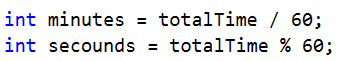 След като вече знаете колко минути и секунди е общия сбор, трябва да ги изпринтираме в правилния формат (минути : секунди), като ако секундите са по-малки от 10 трябва да изпечатаме 0 преди секундите, в противен случай просто си изпечатваме резултата в дадения формат. За целта направете проверка (if). За принтирането може да използвате шаблон.Задача 2. Бира и чипсВтора задача от изпит "Основи на програмирането" – 28 и 29 Юли 2018 г. Тествайте решението си тукПо време на мач футболен фен решава да си купи бира и чипс от магазинчето в стадиона. Вашата задача е да напишете програма, с която ще разберете дали има необходимите пари и дали ще успее да си закупи съотвените неща. Цената на една бира е 1.20 лв, а цената на един пакет чипс е равна на 45% от общата стойност на закупените бири. Общата цена на чипса да се закръгли до по-голямо число.ВходОт конзолата се четат 4 реда:На първия ред - името на футболният фен – текстНа втория ред - бюджета  – реално число в диапазона [1.0… 100 000.0]На третия ред - брой бутилки бира – цяло число в диапазона [1… 100 000]На четвърти ред - брой пакети чипс – цяло число в диапазона [1… 100 000]ИзходДа се отпечата един ред:Ако бюджетът е достатъчен за закупуването на продуктите:  "{Име} bought a snack and has {останали пари} leva left."Ако бюджетът не е достатъчен:"{Име} needs {пари} more leva!"Резултатът да се форматира до втория знак след десетичната запетая.НасокиПрочетете данните от конзолата и ги преобразувайте в подходящия типИзчислете по отделно общата цена на бирите и на чипсовете и ги съберете за да получите колко пари ще похарчи.Използвайте проста проверка  за да проверите дали бюджетът е повече или равен на парите, които трябва да похарчи. Принтирайте съответния изход за всеки случай.Примерен вход и изходвходизходвходизходвходизходPremiere10121440.00 levaNormal21132047.50 levaDiscount12301800.00 levaвходизходКоментариleap524548 уикенда в годината, разделени по следния начин:46 уикенда в София  46 * 3 / 4  34.5 съботни игри в София2 уикенда в родния си град  2 недели  2 игри в неделя в родния град5 празника:5 * 2/3  3.333 игри в София в празничен денОбщо игри през уикенди и празници в София и в родния град: 34.5 + 2 + 3.333  39.833Годината е високосна:Влади играе допълнителни 15% * 39.833  5.975 игри волейболОбщо игри през цялата година:39.833 + 5.975 = 45.808 игриРезултатът е 45 (закръгля се надолу)входизходвходизходвходизходвходизходвходизходnormal3238leap2343normal11644leap0141normal61343входизходвходизходвходизходвходизходвходизход1462:010010:1623590:14110811:23124913:04входизходвходизходвходизход95Less than 100120Between 100 and 200210Greater than 200входизходвходизходвходизходвходизходвходизходHelloHelloyesSoftUnisoftuniyesSoftUninobeervodkanoHeLlOhELLoyesВходИзходОбяснения40.82025305010Yes! 418.20 lv left.Сума: 20 * 2.60 + 25 * 3 + 30 * 4.10 + 50 * 8.20 + 10 * 2 = 680 лв.Брой на играчките: 20 + 25 + 30 + 50 + 10 = 135135 > 50 => 25% отстъпка; 25% от 680 = 170 лв. отстъпкаКрайна цена: 680 – 170 = 510 лв.Наем: 10% от 510 лв. = 51 лв.Печалба: 510 – 51 = 459 лв. 459 > 40.8 => 459 – 40.8 = 418.20 лв. оставатВходИзходОбяснения32082551Not enough money! 238.73 lv needed.Сума: 90.3 лв.Брой на играчките: 2121 < 50 => няма отстъпка Наем: 10% от 90.3 = 9.03 лв.Печалба: 90.3 – 9.03 = 81.27 лв. 320 => 320 – 81.27 = 238.73 лв. не достигатвходизходвходизходвходизходвходизход20626175372122703270.32973.3158751589.517464.5входизходвходизходвходизходвходизходвходизход8slow49.5average126fast160ultra fast3500extremely fastвходна единицаизходна единица1 meter (m)1000 millimeters (mm)1 meter (m)100 centimeters (cm)входизходвходизходвходизход12mmm0.012150mcm15000.00045cmmm450.000ВходИзходОбяснения3453.6Cleaning time: 1.47Yes, there is a surprise - time left -> 2 hours.Приемаме, че цялата работа е 1.Първият брат върши 1 / 3 част от работа.Вторият брат върши 1 / 4 част от работа.Третият брат върши 1 / 5 част работа.общо време = 1 / (1 / 3 + 1 / 4 + 1 / 5) = 1.27659574468085 часавреме с почивка = 1.27659574468085 * 1.15 = 1.46808510638298 часаоставащо време: 3.6 - 1.46808510638298 = 2.13191489361702 = 2 часа оставатВходИзходОбяснения3.22.51.240.5Cleaning time: 0.76No, there isn't a surprise - shortage of time -> 1 hours.входизходкоментари104642020Yes, they will succeed in that goal! 0.25%.Общ процент стъпки на ден: (10464 / 20) / 10464 = 0.05 = 5%Процент стъпки за всеки танцьор: 5 / 20 = 0.25%5% < 13% -> успяват да научат танца55555307No, they will not succeed in that goal! Required 0.50% steps to be learned per day.Общ процент стъпки на ден: (55555 / 7) / 55555 = 0.1428.... = = 14.28...% = 15%Процент стъпки за всеки танцьор: 15 / 30 = 0.50%15% > 13% -> не успяват да научат танцаВходИзходОбяснения10464150020No, he failed! He was 20786.00 seconds slower.Иван трябва да преплува 1500 м.:  1500 * 20 = 30000 сек.На всеки 15 м. към времето му се добавят 12.5 сек.: 1500 / 15 = 100 * 12.5 = 1250 сек.Общо време: 30000 + 1250 = 31250 сек.10464 < 31250Времето, което не му е стигнало за да подобри рекорда: 31250 – 10464 = 20786 сек.ВходИзходОбяснения 55555.6730175.03Yes, he succeeded! The new world record is 17688.01 seconds.Иван трябва да преплува 3017 м.: 3017 * 5.03 = 15175.51 сек.На всеки 15 м. към времето му се добавят 12.5 сек.: 3017/ 15 = 201 * 12.5 = 2512.50 сек.Общо време: 15175.51 + 2512.50 = 17688.01 сек.Рекордът е подобрен: 55555.67 > 17688.01ВходИзходОбяснения480.004.60450.00You cannot get a scholarship!Доходът от 480 лв. е по-висок от минималната работна заплата 450 лв. →  ученикът не може да получава социална стипендия.Успех 4.60 < 5.50 → ученикът не може да получава стипендия за отличен успех.300.005.65420.00You get a Social scholarship 147 BGN300 лв. < 420 лв. и 5.65 >4.50 →  ученикът може да получава социална стипендия 35% * 420 лв. = 147 лв.Успех 5.65 > 5.50 → ученикът може да получава стипендия за отличен успех 5.65 * 25 = 141.25 лв.147 лв. > 141.25  лв. → ученикът ще получава социална стипендия.входизходвходизходвходизходвходизход3545442:04227341:035050492:291412100:36ВходИзходОбясненияGeorge1023George bought a snack and has 3.60 leva left.Общата цена на бирата: 1.20 * 2 = 2.40Цената на един пакет чипс:  45% от 2.40 = 1.08Общата цена на чипса е: 1.08 * 3 = 3.24 (закръгляме до по-голямо число) 3.24 => 4Общата сума е: 2.40 + 4 = 6.46.4 <= 10, следователно George има достатъчно пари. Остават му 10 - 6.4 = 3.60 levaValetin524Valentin needs 2.40 more leva!